Program rozvoje obce Rádlona období 2022 - 2027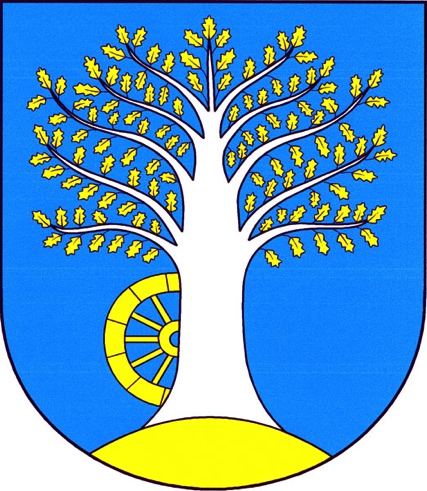 Návrh k projednání s veřejností červen 2022OBSAHÚvod	3A. Analytická část	4A.1 Charakteristika obce	41. Území	42. Obyvatelstvo	83. Hospodářství	124. Infrastruktura	155. Vybavenost	196. Životní prostředí	257. Správa obce	28A.2 Východiska pro návrhovou část	32B. Návrhová část	35B.1 Strategická vize	35B.2 Programové cíle	35B.3 Opatření	36B.4 Rozvojové aktivity	37B.5 Podpora realizace programu	48ÚvodPlánování je klíčovým procesem řízení rozvoje obce. Základním plánovacím dokumentem obce je program rozvoje obce. Na základě poznání situace v obci a představ občanů, podnikatelů, zájmových organizací a dalších subjektů v obci formuluje představy o budoucnosti obce spolu s činnostmi vedoucími k naplnění dohodnutých představ.Program rozvoje obcezachycuje hlavní problémy a předpoklady rozvoje obce a formuluje možná řešení – umožňuje tak komplexní přístup k řešení problémů a podporuje efektivní využívání finančních a personálních kapacit obce;je podkladem pro rozhodování orgánů obce v rozvojových záležitostech;slaďuje představy jednotlivých subjektů o rozvoji obce – slouží tak k prevenci budoucích sporů a zajišťuje kontinuitu rozvoje;podporuje vytvoření platformy spolupráce různorodých subjektů v obci tak, aby byl využit potenciál lidí i organizací působících v obci;zvyšuje připravenost obcí k podání žádostí o dotační podporu a zvyšuje šance získat vnější finanční prostředky;je podkladem pro cílený a zdůvodněný územní průmět rozvojových aktivit v územním plánu;je nástrojem k upevnění pozice obce v regionu a k posílení její konkurenceschopnosti.Program rozvoje obce Rádlo je zpracován na období let 2022–2027. Je v něm definována dlouhodobá vize obce (do roku 2032). Program rozvoje byl zpracován vlastními silami dle metodiky Ministerstva pro místní rozvoj. Zodpovědnou osobou za proces zpracování byl místostarosta obce, podíleli se na něm i starosta a ostatní zastupitelé. Zpracování dokumentu proběhlo formou aktualizace programu rozvoje obce z let 2013-2017. Program byl následně projednán s veřejností a schválen zastupitelstvem obce dne 27.6.2022. A. Analytická část A.1 Charakteristika obce1. ÚzemíPolohaObec Rádlo leží v Libereckém kraji, v těsné blízkosti statutárního města Jablonce nad Nisou (okres Jablonec nad Nisou), který je i spádovou obcí s rozšířenou působností ORP.Dojezdová vzdálenost do sousedního Jablonce nad Nisou měřena z centra obce do centra Jablonce je 6 km (10 min.). Do krajského města Liberce to rovněž není daleko: 13,5 km (15 min.). Rádlo má díky svému umístění u rychlostní silnice R10 rovněž dobré spojení s hlavním městem Prahou – 107 km (70 min.).  Spádovou obcí je Rychnov u Jablonce n. N. - 4,5 km (8 min.).Obr. 1: Poloha obce Rádlo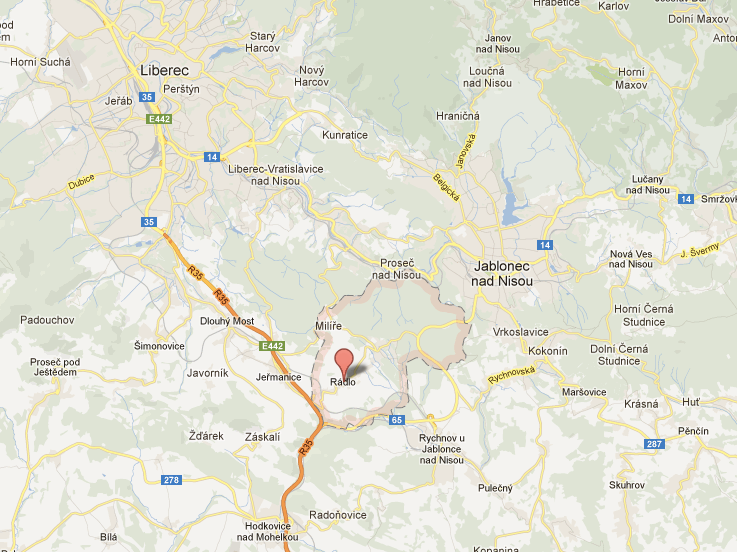 Zdroj: Mapy GoogleObec se nachází v členitém terénu v předhůří Jizerských hor v blízkosti Ještědského hřbetu. Obcí neprotéká žádný významný vodní tok, na katastru obce pramení několik potoků, které potom stékají do údolí: Rádelský potok ústící do Mohelky a Luční potok ústící do Lužické Nisy. Obec se skládá ze dvou částí – samotné obce Rádlo a místní části Milíře. Rádlo se táhne od Jablonce nad Nisou až k Jeřmanicím. Milíře jsou výše položené směrem k Vratislavicím n. N.Obec ohraničují dvě frekventované silnice. Na jihozápadě je to rychlostní silnice R10 (Praha – Liberec) a na jihovýchodě pak silnice 1. tř. I/65 (Jablonec nad Nisou – Praha).Obr. 2: Satelitní snímek obce Rádlo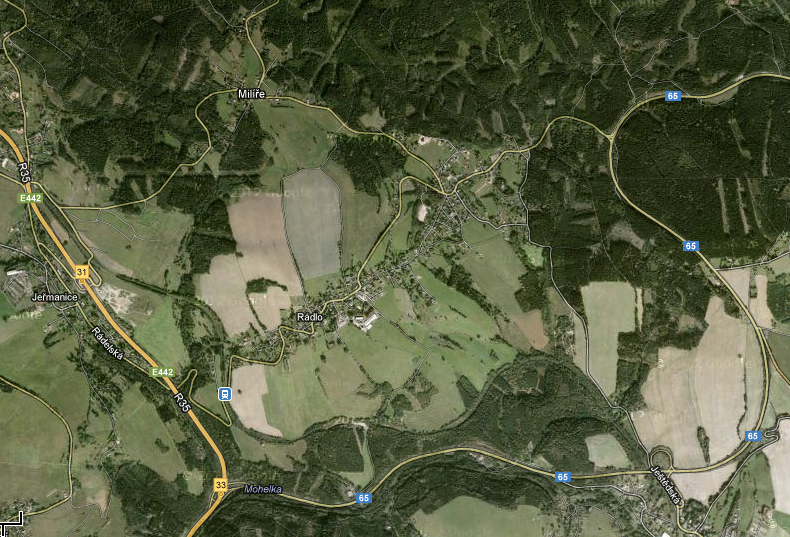 Zdroj: Mapy GoogleTab. 1: základní charakteristiky obceZdroj: ČSÚObec má rozlohu 9,6 km2 a na konci roku 2020 v ní žilo 947 obyvatel. Více než polovina území katastru obce tvoří lesní půda (58%). Na území obce se nachází i orná půda.Historické souvislostiPrvní písemná zmínka o obci zvané Rádlo je z r. 1419, kdy klášter v Mnichově Hradišti prodal Jindřichovi z Valdštejna mimo jiné i faru Rychnov s Rádlem za 500 kop gr. českých. Osady Milíře i Dobrá Voda jsou zmiňovány až v 17. stoletíPřed rokem 1848 patřilo Rádlo k panství Svijany a faře Rychnov. Osada Milíře (obec Jeřmanice) k panství Starý Dub a faře Jeřmanice. Po roce 1948 bylo Rádlo součástí soudního a politického okresu Jablonec n.N., osada Milíře spolu s Jeřmanicemi patřila do politického a soudního okresu Liberec.Tereziánský katastr udává, že v obci bylo 25 hospodářů, mlýn s pilou a obyvatelé se živili zemědělstvím, tkalcovstvím povoznictvím.Rádlo, ležící poblíž silnice z Turnova do Liberce dodávalo i značné množství obilí na tamní trhy. Obživu dodávaly i hluboké lesy, obklopující Rádlo. V r. 1675 existovala v obci Rádlo papírna na řece Mohelce, později Grossmannova brusírna kamenů (čp. 222). Na Mohelce bylo i několik mlýnů, později byla v obci cihelna. Do první poloviny 19. stol. dávalo obyvatelům obživu i přadláctví a tkalcovství, později se podnikatelé v Rádle zapojili také do rozvoje bižuterní výroby. V obci se rozšířilo foukání perel. Později rovněž řezání kamenů (zprvu přírodních, pak broušení skleněných), známých pod názvem "rádelské kameny". Dále byli v obci 3 řezníci, 2 mlynáři, 2 kováři, 5 truhlářů, 1 kolář, 1 švec, 5 pekařů a 17 hospod. V roce 1939 bylo v obci celkem 35 výrobců bižuterie, 3 řezníci, 3 holiči, 2 krejčí, 4 trafiky, 3 pekaři, 8 obchodů s potravinami a 16 hospod.Původní spojení Rádla se světem bylo obyčejnými cestami (do Jablonce nad Nisou, Rychnova a Jeřmanic), v roce 1890 (od 1.10.) se podařilo zřídit na železniční trati Turnov - Liberec zastávku Rádlo, v roce 1928 byla zavedena pravidelná autobusová doprava do Jablonce nad Nisou. V roce 1893 byla v Rádle zřízena pošta.Obec Rádlo patřilo farnosti Rychnov. V obci byla v r. 1725-26 vybudována na místě bývalé zvonice kaple sv. Trojice, do ní byl přenesen r. 1730 oltář sv. Trojice z Rychnova. V roce 1829 byla ke kapli přistavěna věž, ale v r. 1931 byla kaple s věží zbourána a místo ní postaven dnešní kostel sv. Trojice podle návrhu architekta Rosslera z Jablonce nad Nisou. Hřbitov byl zřízen r. 1853, v r. 1863 byl vysvěcen a o deset let později postavena hřbitovní kaple. V roce 1930 byl na křižovatce do Milířů postaven pomník padlým z 1. světové války. V Rádle býval i soubor soch tzv. zahrada Getsemanstská, pořízený obchodníkem s přízí Hubnerem. Dnes jsou sochy umístěny v zahradě staré fary v Jablonci n. N. (od r. 1966). Obci se podařilo zhotovit kopii sousoší, která byla umístěna ne prostranství u kostela. Ve starých dobách bylo školní vyučování dětí spojeno s farou, a tak děti z Rádla chodily do farní školy v Rychnově a děti z Milířů do Jeřmanic. V roce 1783 byla v Rádle zřízena školní třída, 
r. 1876 byla postavena pro školu budova. Roku 1861 byla postavena škola větší, a konečně r. 1891 dnešní budova ( po r. 1950 renovovaná).V Milířích byla postavena škola až v r. 1883. 
Těsně před 1. světovou válkou byla r. 1914 otevřena plovárna s kabinami a občerstvením, v letech 1927-28 bylo u koupaliště zřízeno sportovní hřiště.V současné podobě existuje obec od roku 1938, kdy byly spojeny Milíře, tehdy osada obce Jeřmanice, s místní částí Milíře v obci Rádlo do jedné osady a ta připojena k obci Rádlo.  Obec Rádlo měla v roce 1930 tyto místní části (v závorce počet domů): Dolní Ves (53), Prostřední Ves(29), Horní Ves (61), Dolní Háje (15), Horní Háje (80), Hájek (6), Dolánky (29), U Turka (5), Brandl (2), Milíře (13), a Horní Dobrá Voda s myslivnou u Dolní Dobré Vody (21).Obyvatelstvo bylo do roku 1945 vesměs německé národnosti, (v r. 1930 žilo v Rádle jen 53 Čechů, na Milířích 8 Čechů). Jméno obce Rádlo, tedy v německém překladu Radl, česky kolo a to je znázorněno ve znaku obce. Milíře (německy Kohlstadt) mají jméno zřejmě podle milířů, v nichž se pálilo dříví z okolních hlubokých lesů. Dobrá Voda odvozuje svůj název údajně podle velmi dobré a chutné vody, která byla ve studni u tehdejší hospody v Horní Dobré Vodě.Velice čilý býval společenský život – v místě bylo 15 hostinců a fungovala řada spolků: veteráni (založeno 1871), čtenářský spolek (1872), divadelní (1879), pěvecký spolek Harmonia (1871), hudební spolek (1866), tělovýchovný (1885), hasičský (1883), který si postavil ve dvacátých letech i hasičskou zbrojnici, spolky hospodářské a řada dalších.Charakteristika současného stavu obceRádlo je typickou příměstskou obcí v jádrovém území Liberecko-jablonecké aglomerace. Díky terénní konfiguraci si zachovala zcela autonomní postavení, i když leží ve spádovém území města Jablonec n. N., který má na ni dominantní vliv, a to jak dopravními vazbami, tak dojížděním obyvatel za zaměstnáním.SWOT analýza2. ObyvatelstvoZákladní údaje o obyvatelstvu jsou shrnuty v následující tabulce.Tab. 2: Základní demografická data k 31.12.2020Zdroj: ČSÚV obci žije 947 obyvatel (údaj k 31.12.2020). Obyvatel každým rokem přibývá, což klade velké nároky na poskytování veřejných služeb – především kapacity vzdělávacích zařízení již nestačí. Za posledních deset let se jednalo o nárůst o 27 %. Rádlo přitahuje především mladé rodiny, které vyhledávají bydlení v menší obci, blízko přírodě, a přitom v blízkosti velkých měst, kam dojíždějí za prací (Jablonec nad Nisou, Liberec). Je to dáno i tím, že obec nabízela pozemky pro výstavbu rodinných domů.Obr. 3: Vývoj počtu obyvatel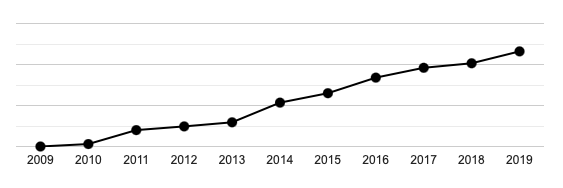 Zdroj: ČSÚVývoj počtu obyvatel vykazuje značně pozitivní vývoj i ve srovnání s republikovým i krajským vývojem i vývojem v ORP Jablonec nad Nisou. S rostoucím počtem obyvatel v důchodovém věku může vzniknout poptávka po sociálních službách. Ročně se v obci narodí ročně průměrně cca 11 dětí. Počet narozených dětí každým rokem stoupá.Obr. 4: Věková struktura obyvatel v roce 2019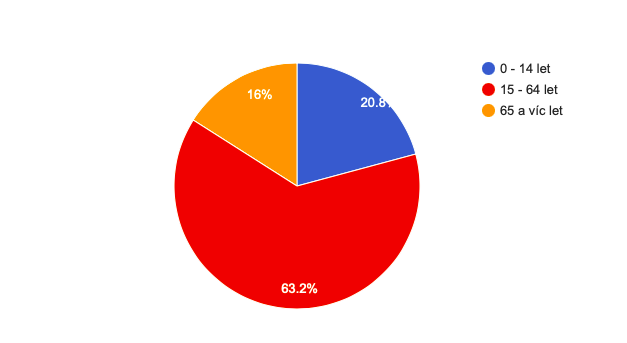 Zdroj: ČSÚSociální situaceV obci nežijí žádné národnostní menšiny, výjimku tvoří v současné době uprchlíci z Ukrajiny. Přihlášených jich je k 10. 6. 2022 celkem 24 (cca 2,5 % obyvatel obce). Odhaduje se, že 1-2% obyvatel je sociálně slabých – s nízkými nebo žádnými příjmy. V obci se nenachází žádné přímo vyloučené lokality ani větší problémy s uživateli návykových látek. Spolková činnost V obci Rádlo působí několik spolků a občanských sdružení.Mezi spolky patří TJ Sokol Rádlo, Chovatelé, Hasiči, Spolek pro rozvoj svobodného vzdělávání (Liberecká Sudbury škola), Myslivecké sdružení „Zelené údolí“ a občanským sdružením jsou „Rádelské maminky“.Pod TJ Sokol Rádlo patří především fotbalový oddíl (děti), dále pak turistický oddíl a největším oddílem je rekreační sport. Turistický oddíl je tvořen ženami především v důchodovém věku, které pravidelně cestují do blízkého i vzdáleného okolí. V oddílu rekreačního sportu se sdružují všechny věkové kategorie.  Vzhledem k tomu, že se v obci nachází několik sportovišť, lze zde provozovat pestrou škálu sportů. Ve škole je hojně navštěvovaná tělocvična. U základní bylo vybudováno hřiště s umělým povrchem, kde lze hrát tenis, fotbal, nohejbal a volejbal. Ve sportovním areálu u požární nádrže je travnaté fotbalové hřiště se zázemím, dále beachvolejbalové hřiště.Pod hlavičkou Sokola se pořádá každoročně Pohádkový les, který je hojně navštěvován dětmi i z okolních měst. Podpora obce spočívá v zajištění financování cen na tyto akce. Sbor dobrovolných hasičů má 78 členů z toho je 32 dětí. Dělí se na výjezdovou jednotku, která je zřízena a vybavovaná obcí a čítá 13 členů.Výjezdová jednotka slouží pro ochranu majetku a života občanů nejen při požárech. Spolková činnost je především zaměřena na trénink a výchovu mládeže k požární ochraně. SDH Rádlo pořádá závody pro dospělé i mládež, a ještě soustředění pro mladé.Myslivecké sdružení „Zelené údolí“ sdružuje dohromady milovníky přírody a zvěře ze širokého okolí má 23 členů. Zaměřením tohoto spolku je především chov a péče o zvěř a také ochrana přírody. Pomoc obce spolku je zaměřen na finanční zajištění léků pro zvěř. Myslivci pořádají tradiční „Poslední leč a Myslivecký ples“ tyto plesy jsou jedny z nejúspěšnějších v obci.V obci také působí Liberecká Sudbury škola, kterou provozuje Liberecká Sudbury škola, zapsaný ústav a Spolek pro rozvoj svobodného vzdělávání. Jedná se o centrum neformálního vzdělávání založené na principu sebeřízeného vzdělávání a demokratického řízení. Centrum pravidelně využívá cca 55 dětí z Rádla a okolních i vzdálenějších obcí.Občanské sdružení „Rádelské maminky“ se zaměřují na práci s dětmi a pořádají pro ně velmi úspěšné akce. Mikulášská a dětský maškarní ples je hojně navštěvován dětmi ze širokého okolí.Obec zřídila Grantový program na podporu spolkové činnosti s ročním rozpočtem cca 200 tis. Kč. Od roku 2022 300 tis. Kč.SWOT analýza3. HospodářstvíEkonomická situace (zemědělství, průmysl, služby, cestovní ruch…)V obci je registrováno celkem 253 ekonomických subjektů (stav k 31.12.2020). Jedná se v převážné míře o živnostníky či subjekty s maximálně 10 zaměstnanci a to působící především v sektoru služeb.Z pohledu cestovního ruchu jsou významné následující faktory:Rádlem prochází důležité cyklotrasy vč. přeshraniční cyklotrasy Odra-Nisa a Nová Hřebenovka, které jsou zejména v letních měsících hojně využívány cyklisty. Většina cyklistů se na Rádle zastaví, vzhledem k tomu, že zde překonají vrchol (Milíře). Těmto cyklistům slouží v letních měsících kiosek na Milířích. V této souvislosti je zapotřebí zmínit turistickou lávku Rádlo překlenující silnici I/65. Jedná se o součást tzv. Nové Hřebenovky. V Minulosti došlo k jejímu napojení na stávající trasy (směrem na Dobrou Vodu). Směrem na Jablonec byla vybudována stezka, tak aby cyklisté a pěší nevyužívali frekventovanou a nebezpečnou hlavní silnici.  Obr. 6: Turistická lávka Rádlo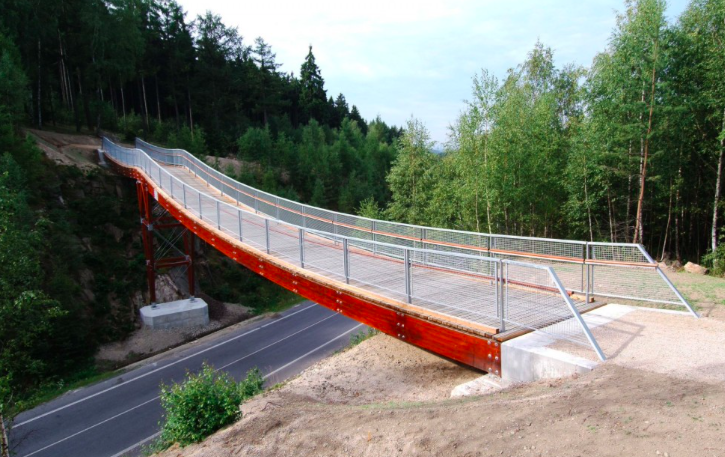 Zdroj: www.vaner.czDruhou atraktivitou je rozhledna na Císařském kameni, která přitahuje návštěvníky z okolí a stala se cílem menších výletů. Rozhledna leží na katastru Vratislavic nad Nisou, nicméně nejvhodnější přístupová cesta vede právě z Milířů. Rozhledna byla vybudována v roce 2009, nová rozhledna pak byla vybudována v roce 2018.Obr.7: Rozhledna na Císařském kameni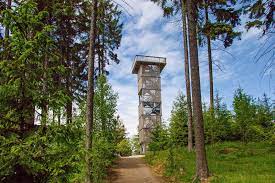 V obci nicméně neexistují téměř žádné ubytovací kapacity (pouze 2 ubytovací zařízení).Obec je významnou rekreační oblastí, nachází se tu velké množství chalup využívaných pouze na víkendy či během letních měsíců (cca 35 v % z celkového počtu domů).Trh práceV obci bylo v roce 2021 evidováno v jednotlivých měsících 9-15 uchazečů o práci. Míra nezaměstnanosti více méně kopíruje vývoj v Libereckém kraji a ORP Jablonec nad Nisou. To je dáno tím, že většina lidí za zaměstnáním dojíždí do okolních měst – především Jablonce nad Nisou a Liberce. SWOT analýza4. InfrastrukturaTechnická infrastrukturaV obci se nachází vodovod, který spravuje Severočeská vodárenská společnost a.s. (SVS), jejímž je obec rovněž akcionářem. Vodovod pak provozují Severočeské vodovody a kanalizace (SčVaK). Vzhledem k členitosti terénu a rozlehlosti obce dosud nebyla vybudována kanalizaci ani ČOV, takže je na vlastnících nemovitostí, aby si zajistili čištění odpadních vod. Od realizace ČOV bylo zatím upuštěno. Obec byla plynofikována, připojeno je cca 40 % domácností. Centrální zásobování teplem není k dispozici, každý vlastník nemovitosti řeší vytápění individuálně. Problematické je vedení elektrické energie, které je vedeno téměř často vzduchem a které prochází obcí a významně omezuje nakládání s pozemky pod ním.Dopravní infrastrukturaObec disponuje dobrým dopravním napojením. Obcí procházejí krajské silnice (viz následující mapa silniční sítě): silnice č. 2876 – od silnice č. 65 od Jablonce nad Nisou celou obcí až po Jeřmanicesilnice č. 2874 – od odbočky na Milíře (ze silnice 2876) do Jeřmanic (přes Milíře)silnice č. 2875 – z Milířů (ze silnice 2874) směrem do Proseče nad Nisou/Vratislavic nad Nisou.Tyto silnice spravuje Liberecký kraj skrze Krajskou správu silnic LK. Jejich kvalita je průměrná, v některých úsecích je zapotřebí oprav. Zejména v místech, kde silnice procházejí historickými alejemi, nemají silnice potřebné parametry. Jsou velmi úzké, zvlněné od kořenů stromů a rovněž s výtluky.Velmi dobré je rovněž napojení na státní silnice:přímo katastrem obce (ale mimo zástavbu) prochází silnice 1. třídy č. 65 – spojující rychlostní silnici č. 35 s Jabloncem nad Nisou.Rychlostní silnice č. 35 (Liberec – Turnov) prochází rovněž v těsné blízkosti obce. Na tuto silnic navazuje v Turnově rychlostní silnice R10 (Turnov-Praha). Tyto silnice spravuje stát prostřednictvím ŘSD a jsou v dobrém stavu. Zlepšilo se odbočování ze silnice I/65 na Rádlo. Rozsáhlým přebudování prošla v posledních letech křižovatka Rádelský mlýn – tj. napojení silnice I/65 na R35. Bylo odstraněno úrovňové křížení čímž došlo ke zlepšení bezpečností křižovatky.  Na začátek hlavního města Prahy lze tedy dojet po silnici dálničního typu za necelou hodinu. Do Liberce za 15 minut, do Jablonce za méně než 10 min.Obr. 9: Mapa silniční sítě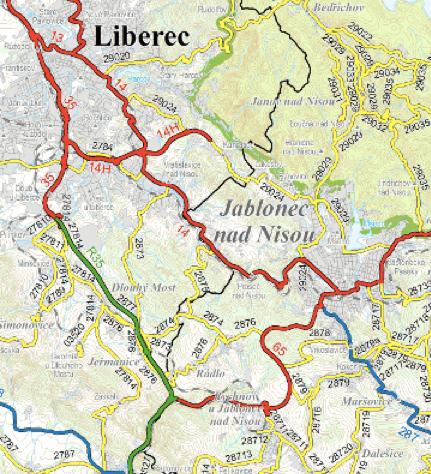 Zdroj: ŘSDV obci se nachází železniční zastávka Rádlo na železniční trati č. 030 (Pardubice - ) Jaroměř – Liberec. Jedná se o frekventovanou jednokolejnou trať celostátního významu. Na zastávce Rádlo ovšem zastavují jen osobní vlaky. Zastávka se nachází v dolní části obce. Na nádraží v Rychnově u Jablonce nad Nisou zastavují všechny vlaky (vč. rychlíků). Ta je vzdálena od obce cca 3,5 km a přichází v úvahu jen pro část obce bližší Rychnovu. Na železniční přejezd v blízkosti zastávky bylo instalováno zabezpečení.Místní komunikace jsou celkem v dobrém stavu, nicméně existují lokality, které vyžadují investice do opravy či vybudování kvalitní místní komunikace. Místní komunikace jsou většinou úzké. Bezpečnosti pomohlo vybudování chodníků a cyklostezek o oddělení pěších a cyklistů.V obci existují dvě větší parkoviště: u parku (koupaliště) a druhé na Milířích. Problém s parkováním je především v zimních měsících, kdy nelze parkovat na krajnicích komunikací.Obcí prochází mezinárodní cyklotrasa Odra-Nisa, která je hojně využívána. Obr. 10: Mapa cyklotras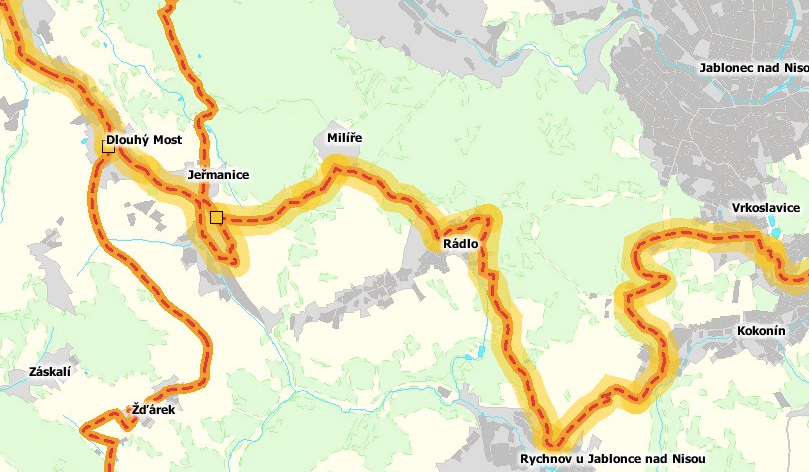 Zdroj: GIS LKDopravní obslužnostDopravní obslužnost obce zajišťuje především autobusová doprava zajišťující spojení s Jabloncem nad Nisou. Jedná se o linku č. 530151. Tato linka nabízí v pracovní dny 11 spojů. Poslední spoj po 22. hod. Tím je zajištěna dojížďka za prací, ovšem např. večer za kulturou nikoliv. Víkendový provoz je omezen jen na 4 spoje /den.Obr. 11: Jízdní řád autobusové linky Jablonec n.N. - Rádlo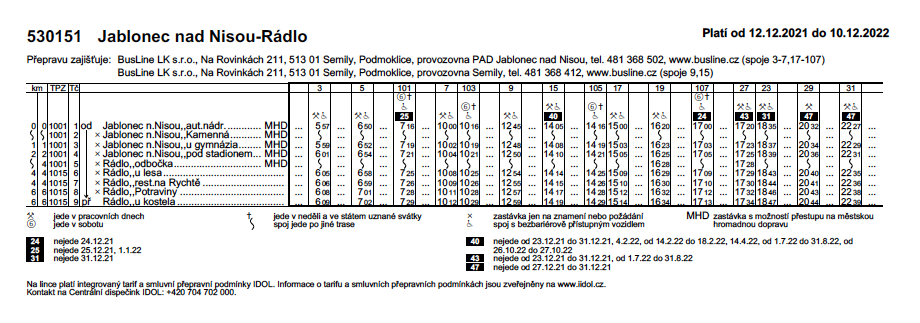 Zdroj: www.idol.czŽelezniční doprava zajišťuje spojení s Rychnovem u Jablonce nad Nisou a především Libercem – cca 10 spojů denně (v pracovní dny).U odbočky na Rádlo na silnici I/65 rovněž zastavuje tzv. rychlospoj MHD Jablonec n.N. – Rychnov u Jablonce n.N. Odtud je nyní zajištěno bezpečné spojení do obce po vybudované stezce pro pěší a cyklisty. SWOT analýza5. VybavenostBydleníO Bydlení na Rádle je velký zájem, volné pozemky pro stavbu rodinných domů jsou nabízeny jen ve velmi omezené míře. Většinu zástavby tvoří rodinné domy.Obec Rádlo nabízí poměrně atraktivní bydlení v klidné obci, obklopené lesy a přitom v těsné blízkosti velkých měst. Obec rovněž v minulosti připravila lokality s pozemky na bydlení:Horní Háje – připraveno bylo 10 parcel o celk. výměře cca 17.000 m2. Většina parcel již byla prodána a zastavěna. Pod Rambouskem – připraveno 6 parcel s celk. výměrou přes 7.000 m2. I většina těchto parcel byla prodána. Pozemky byly rovněž zasíťovány.Milíře – Za kaplí – rovněž připraveno a prodáno. Celková výměra činí cca 7.000 m2.Obec disponuje ještě dalšími pozemky, jejich přípravu k prodeji však nyní zastavila. Je to dáno i potřebou na některé lokality zpracovat nejprve územní studii.Obr. 13: Lokality s nabízenými pozemky pro výstavbu rodinných domů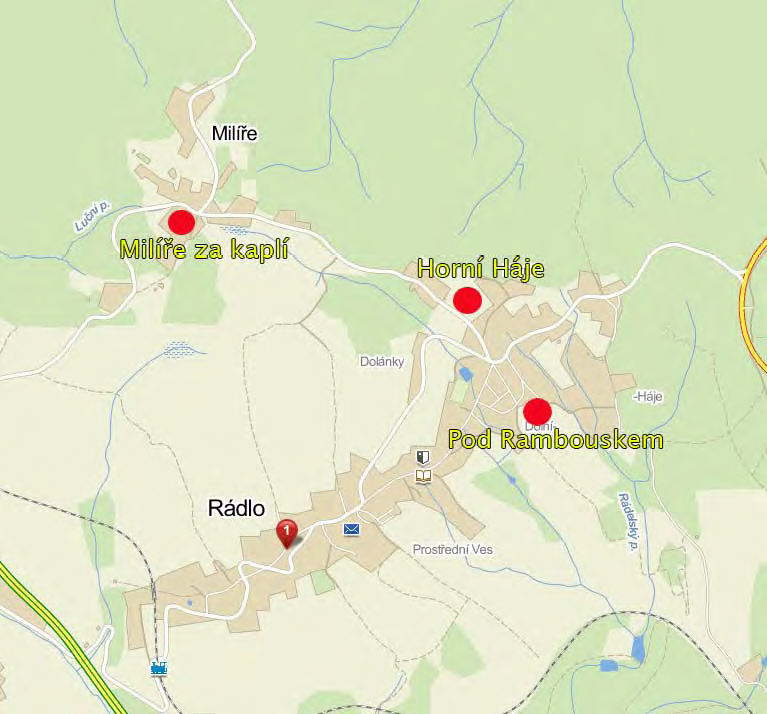 Zdroj: Obec RádloV obci je velké množství rekreačních objektů – chalup využívaných k rekreaci především v letních měsících či o víkendech.Školství a vzdělávání Obec zřizuje Mateřskou školu a první stupeň Základní školy.Mateřská školaMateřská škola v Rádle nemá dlouhou historii. Dle záznamů v kronice byla zřízena v roce 1947 v budově školy. Do současné budovy byla přestěhována v padesátých letech. V roce 1961 bylo zřízeno jeselské oddělení, které bylo pro nedostatek dětí v roce 1981 zrušeno.Od 1.ledna 2003 je mateřská škola samostatným právním subjektem s názvem Mateřská škola Rádlo 3, příspěvková organizace.Mateřská škola byla vždy jednotřídní, ve školním roce 2007/2008 stoupl počet dětí tak, že převýšil povolený počet na jednu třídu, proto byla přijata nová učitelka a děti byly rozděleny do dvou skupin. V současné době má škola kapacitu 42 dětí. O umístění dětí v ZŠ Rádlo je velký zájem, pro školní rok 2022/2023 bylo podáno 24 žádostí o vzdělávání, z kapacitních důvodů bylo možné přijmout pouze 11dětí. Provozní doba od 6:15 do 16:15 hodin.Škola se nachází v krásné, staré budově, která původně sloužila jako rodinná vila a potřebám mateřské školy byla postupně uzpůsobena. Je obklopena zahradou, jejíž vzhled a účelnost je rovněž postupně zlepšována. Výhodná poloha mateřské školy umožňuje krásné vycházky do okolí.Po roce 1989 procházela budova různými stavebními úpravami a opravami (nová střecha, zavedení plynového topení, nátěr oken, rekonstrukce sociálního zařízení, odpadů a zbudování nového septiku, omítnutí sklepních prostorů, oprava chodby, nátěr dveří, odstranění linolea a renovace podlah, zařízení herny a třídy novým nábytkem, výměna kovových cvičebních prvků na zahradě za dřevěné, nové vchodové dveře, nový nábytek v šatně.Další rekonstrukce probíhala v roce 2006, během té došlo k výměně oken v celé budově, rozšíření šatny, celkové rekonstrukci elektrického vedení, rekonstrukci kuchyně a vytvoření nové přístupové cesty do mateřské školy. O prázdninách 2007 byla zahrada vybavena novými cvičebními a herními prvky.V roce 2015 byla provedena úprava půdních prostor a vznikla zde místnost pro spaní nejmenších dětí a kancelář ředitelky školy, archiv a WC. Ve stejné době byla budova izolována proti vlhkosti, která roky způsobovala v budově problémy.2018 bylo zrenovováno sociální zařízení v přízemí, o rok později byl vylepšen estetický vzhled chodeb. Byl zakoupen nový nábytek na verandu, do kanceláře ředitelky a vedoucí školního stravováníV roce 2019 byla započata rekonstrukce části suterénu budovy a vytvořily se tak místnosti, do kterých je přímý vstup i za zahrady. Nové prostory budou sloužit jako tvůrčí dílna pro práci se dřevem (polytechnická výchova) a jako keramická dílna. Ve stejném roce byl postaven nový plot a o rok později vjezdová brána.Škola čerpá dotace z projektu Operační program Výzkum, vývoj a vzdělávání vyhlášený MŠMT. V lednu 2021 se konala kontrola ČŠI (zprávu možnost stáhnout zde: www.csi.cz) s velmi dobrým výsledkem, škola dávána ČŠI jako příklad ostatním mateřským školám. Vysoce oceňována je práce ředitelky školy, mnoho kulturně-vzdělávacích aktivit (výlety, divadlo, lyžařský výcvik atd.), vedení ke vztahu k přírodě, zaměření na prosociální prostředí, které podporuje osobní rozvoj dětí. Do dalších let se plánuje pokračovat v rekonstrukci suterénních prostor, vymalování místností přízemí a položení nového koberce nebo oprava garáže. Bude zprovozněna dílna pro práci se dřevem, díky ní se budou děti rozvíjet v oblasti polytechnické výchovy, dále bude kladen důraz na prohlubování výchovy k odpovědnému vztahu k přírodě. Škola bude pokračovat ve spolupráci s rodiči a obcí a v profesním rozvoji pedagogických pracovníků.Základní školaZákladní škola zajišťuje výuku žáků na 1. stupni ZŠ – tedy od 1. do 5. třídy. Do nedávna probíhala výuka jako malotřídní ve 3 třídách, v posledních letech došlo k navýšení kapacity školy na 77 žáků, kdy má již každý ročník samostatnou třídu, ve školním roce 2021/2022 navštěvuje školu 68 žáků.Škola na Rádle byla založena v roce 1786, v roce 1893 se přestěhovala do současné budovy. V dřívějších letech nedocházelo k výraznějším rekonstrukcím školy. V roce 2019 byla zvětšena třída a šatna v přízemí školy, v roce 2020 pak zrekonstruovány půdní prostory a vybudována další učebna.Ve školním roce 2019/2020 došlo na základě konkurzního řízení ke změně na pozici ředitele školy, novým ředitelem se stal Mgr. Jan Šafránek. V listopadu 2021 proběhla ve škole úspěšná kontrola České státní inspekce 11/2021 (zprávu lze stáhnout na www.csi.cz). Inspekce hodnotila kladně pozitivní klima školy podporující kladné vztahy mezi žáky a pedagogy a velmi dobrou úspěšnost žáků školy v dalším vzdělávání (včetně úspěšného studia na víceletých gymnáziích) nebo širokou nabídku zájmových kroužků organizovaných školou i dalšími organizacemi v rámci obce. Inspekce vyhodnotila jako příležitost ke zlepšení větší využívání sebehodnocení žáků a stanovení výchovně vzdělávacího cíle a jeho vyhodnocení jako součást výuky.Škola nemá určenou spádovou školu pro druhý stupeň, spádovou oblastí je Jablonec nad Nisou, rodiče žáků si zajišťují přestup na druhý stupeň podle osobních preferencí. Přes snahu starosty nebylo dosaženo určení spádové školy.Plánované aktivity pro další období: oprava vstupního schodiště, rekonstrukce toalet a kabinetů, rekonstrukce suterénních prostor nebo počítačové učebny.ZdravotnictvíV obci se nachází ordinace praktického lékaře, ten ovšem ordinuje jen jedno dopoledne v týdnu (v souč. době pátek). Jinak ordinuje v Jablonci nad Nisou. Většina obyvatel k lékaři i do dalších zdravotnických zařízení dojíždí, a to především do Jablonce nad Nisou, kde funguje i nemocnice.Vzhledem k blízkosti velkých měst je splněna i zákonem stanovená maximální dojezdová doba zdravotnické záchranné služby. Sociální péče Péči o seniory a zdravotně znevýhodněné zajišťuje v obci především rodina. Individuálně řeší občané své problémy prostřednictvím služeb v Jablonci nad Nisou. Dá se očekávat, že budoucna bude ze strany obyvatelstva pravděpodobně větší poptávka po terénní pečovatelské službě.V obci zatím nejsou známy problémy s návykovými látkami, menšinami ani lidmi bez domova.Za většinou navazujících služeb občané dojíždí do Rychnova u Jablonce nad Nisou a do Jablonce nad Nisou. Dovoz obědů pro seniory zajišťují stravovací zařízení z okolních měst. Obec Rádlo je součástí Komunitního plánu sociálních a souvisejících služeb Jablonecka. KulturaHlavním kulturním zařízením obce je kulturní dům se sálem v 1. patře, kde se odehrává většina kulturních akcí a představení. Tento sál včetně předsálí, šaten a sociálního zařízení byl kompletně zrekonstruován a je spravován obcí. Kulturní sál mohou využívat všichni občané Rádla i na své soukromé akce.Mezi nejvýznamnější kulturní památky patří: kostel Nejsvětější Trojice (původně kaple z let 1725-1726, přestavěná v roce 1931),památkově chráněný pískovcový kříž s reliéfy světců z roku 1808,kaple Bolestné Panny Marie z let 1798-1799) v osadě Milíře.Obec organizuje nebo se podílí organizačně nebo finančně na mnoha kulturních akcích, konajících se na jejím území. Mezi tradiční kulturní aktivity patří:Rádelské slavnosti – obnovení tradice slavností započalo při příležitosti oslav 600 let obce v roce 2019, součástí je pouť, koncerty, program pro děti, vystoupení ZŠ a MŠ, na akci spolupracují rádelské spolky.Rádelský advent - uvedení vánoční hry „Rádelský betlém“ či koncert v místním kostele,  rozsvěcení stromku, rádelský vánoční jarmark)Tříkrálová sbírka – dobročinná akce,  kdy trojice dětí v kostýmech tří králů procházejí vesnicí a koledují Rádlofest – festival country a bluegrassové hudby na MilíříchBěhá celé Rádlo – charitativní běh, v roce 2022 bude již 10. ročníkRádlo má talenty – akce, při níž jsou představovány rádelské děti (hra na hudební nástroj, tanec, sport)Zpívá celé Rádlo – akce, do které je aktivně zapojena široká škála obyvatelstva od dětí až po důchodcepřednášky kulturních osobností, cestovatelské apod.Kino na kolečkách – představení letního kina na fotbalovém hřištiplesy – na Rádle je tradičně každoročně několik plesů, např. hasičský, obecní nebo mysliveckýakce pro děti (maškarní karneval, Pohádkový les, mikulášská besídka)vítání občánkůPasování předškoláků Většina akcí má vysokou návštěvnost.V budově obecního úřadu funguje obecní knihovna využívaná stálými čtenáři (především staršími obyvateli). V posledních letech vzniklo několik knih o Rádle nebo o našem kraji, na kterých obec participovala (např. kniha Jablonecko z nebe), které jsou k dispozici občanům Rádla za zvýhodněnou cenu. Ve spolupráci s obcí vznikly turistické vizitky s turistickými cíli v obci Rádlo.Sport a tělovýchovaV obci Rádlo jsou poměrně dobré možnosti pro sportovní a volnočasové aktivity: travnaté fotbalové hřiště, umělá sportovní plocha, hřiště na beachvolejbal a tři dětská hřiště. Připravuje se sportovní plocha pro hasiče. Tělocvična v budově ZŠ je pro sport celoročně využívaná.TJ Sokol Rádlo má 60 členů z toho 15 je malých fotbalistů a máme 15 turistů.Nejaktivnějším oddílem je fotbalový, který hraje okresní přebor a musí tedy každý týden nastoupit v plné síle na trávník. Fotbalisté pořádají každoročně memoriál Kouby a Hartla.V letních měsících je plně obsazeno hřiště na beach volejbal, kde se pořádají mini turnaje.Nová umělá sportovní plocha u základní školy umožňuje hrát tenis, volejbal, nohejbal a fotbal a je hojně využívaná. Škola tuto plochu využívá takřka každý den v hodinách tělesné výchovy, ale i o přestávkách.Tři dětská hřiště umožňují kvalitní vyžití menších dětí. Na Milířích u kiosku vznikl i pump-track.Začala fungovat i dětská skupina pro sportovní vyžití malých dětí ve věku 2-4 roky.Nemůžeme zapomenout na požární sport, kde nás reprezentuje na 32 dětí a 13 dospělých.V obci se nenacházejí žádné in-line bruslařské stezky. V zimě za vhodných sněhových podmínek vznikají a udržují se tratě na běžky.V obci je požární nádrž, která v letních měsících slouží jako koupaliště.SWOT analýza6. Životní prostředíSložky životního prostředíV obci je relativně čisté životní prostředí. Kvalita ovzduší je zde lepší než v sousedních velkých městech, výjimku ovšem představuje zimní období a topná sezóna, kdy většina obyvatel využívá individuální zdroj topení – často kotle či krby na tuhá paliva. Ne vždy se jedná o palivo kvalitní.Vzhledem k tomu, že potoky na území obce pramení, mají dobrou kvalitu vody. Ovšem voda není v krajině zadržována a rychle území obce opouští.Členitý reliéf obce představuje nebezpeční eroze půdy kvůli případným přívalovým dešťům.Co se týče hluku, do některých částí obce doléhá hluk z blízkých silnic, průmyslové zóny v Jeřmanicích a  železniční tratě. Problematické je rovněž umístění motokrosové tratě a hluk, který způsobuje především oblasti Dolních Hájů. Občasným negativním jevem je pohyb motokrosových motorek po lesních cestách mimo trať i po obecních komunikacích obydlených částí obce.Velkou hrozbu pro životní prostředí představuje areál bývalého JZD. Ten není pro zemědělskou výrobu využíván a v jeho prostoru je skladován odpad, drť, nepojízdné automobily. Obec v zimně silnice nesolí, pouze pluhuje a používá posypový materiál (především štěrkodrť).Ochrana životního prostředíV intravilánu obce se nachází přírodní památka Rádlo zaujímající rozlohu 3,5 ha. Chráněné území zahrnuje slatinné louky a přilehlé podmáčené olšiny a březiny kolem Rádelského potoka, přitékajícího z prameniště v osadě Milíře.Zájmovému území je od roku 1984 věnována pozornost ze strany ochránců přírody. Statutární ochrany se dočkalo v roce 1989 (v roce 1992 postoupilo do kategorie přírodních památek). Předmětem ochrany jsou zachovalá rostlinná společenstva, která jsou velmi cenná. Zdejší krátkostébelná ostřicová společenstva hostí celou řadu vzácných a ohrožených druhů rostlin a živočichů. Jsou velmi citlivá na změny prostředí. Představují vzácný prvek přírody Jablonecka i celé republiky.Na rádelských podmáčených loukách a prameništích roste ve velkém množství prstnatec májový (Dactylorhiza majalis) a prstnatec listenatý (Dactylorhiza longebracteata). Z hlediska druhové ochrany je významný hojný výskyt silně ohroženého všivce mokřadního (Pedicularis sylvatica). Ve druhé polovině léta vykvétá v otavě další ohrožený druh tolije bahenní (Parnassia palustris), která na Jablonecku a Liberecku téměř vymizela. Nezastupitelné místo ve zdejší květeně má i bíle kvetoucí orchidej vemeník zelenavý (Platanthera chloranta). V lesní části území, při pravém břehu potoka, na malebném rašeliništi rozkládá své listové růžice rosnatka okrouhlolistá (Drosera rotundifolia). Populace této silně ohrožené rostliny čítá desítky jedinců. Její výskyt zde byl zaznamenán už před 100 lety.Z živočišných druhů můžeme v chráněném území potkat užovku obojkovou (Natrix natrix) a ropuchu obecnou (Bufo bufo), slepýše křehkého (Angulis fragilis) a další ohrožené a silně ohrožené druhy obratlovců.Chráněné území je nejkrásnější v časném létě, kdy rozkvetlé orchideje a dozrávající suchopýry propůjčují lučním slatinám nachovou a bílou barvu. Mokré louky a vlhkomilná lesní společenstva ze současné krajiny ustupují. Přitom je důležité tyto ekosystémy zachovat. Mají estetický i vědecký význam a ovlivňují ekologickou stabilitu širšího území.V roce 1996 byla na chráněném území za finanční podpory Obecního úřadu Rádlo a Referátu životního prostředí Okresního úřadu Jablonec nad Nisou vybudována naučná stezka. Stezku hojně navštěvují místní obyvatelé i zahraniční turisté. Naučná stezka, vybavená informačními panely, povalovými chodníky a úhlednými mostky, je vyhledávaným místem školních exkurzí. Tato stezka byla obcí rekonstruována (projekt z OPŽP), ovšem její údržba je poměrně náročná a probíhá v podstatě kontinuálně. Přírodní památka Rádlo je trvalou součástí seznamu významných mokřadů ČR, tj. dokumentu, který předkládá Český Ramsarský výbor z důvodu potvrzení členství ČR ve skupině států sdružených od roku 1970 Ramsarskou konvencí o ochraně mokřadů.Obr. 14: Přírodní památka Rádlo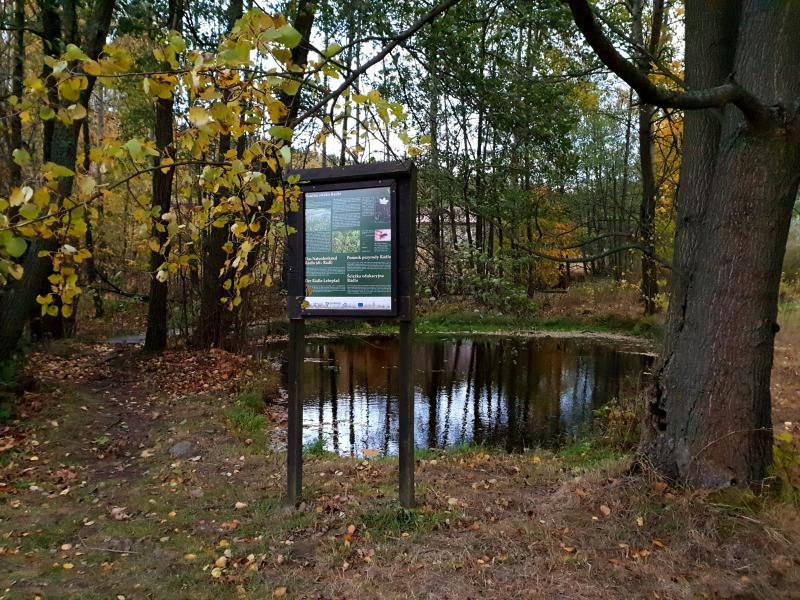 Zdroj: cesky-raj.infoV obci existují bohužel i plochy nevyužitých areálů (tzv. brownfields). Jedná se především o budovu bývalého kravína. Ta je využívána místní autodopravou a slouží ke skladování starých vraků automobilů. Existuje riziko pro znečištění vod i půdy. Pozemky patří státu a proto má obec omezenou možnost stav objektů ovlivnit.Odpadové hospodářstvíObec Rádlo se řadí mezi malé obce a používá systém, kdy majitelé nemovitostí mají uzavřenou smlouvu s obcí na pronájem nádob na komunální odpad a jeho odvoz za úplatu. V obci existují sběrná místa s kontejnery na tříděné odpady /papír, PET lahve, ostatní plasty, sklo, nápojové kartony a kovy/, které zde občané mohou vytříděné zdarma odložit. Obec zajišťuje dodavatelsky odvoz a likvidaci těchto výše uvedených odpadů v pravidelných intervalech. Místa pro kontejnery jsou postupně obcí zvelebována.Dvakrát za rok obec také pořádá zdarma sběr nebezpečných odpadů, které zajišťuje firma s povolením na likvidaci těchto odpadů. Sběr železného odpadu pořádají místní hasiči. Ostatní odpady mohou občané obce bezplatně /za určených podmínek/ odvézt do smluvního sběrného dvora, který je vzdálená od obce do 10 km (překladiště Proseč). V současné době na tento systém likvidace komunálních a ostatních odpadů obec přispívá cca 60 tis. Kč z obecního rozpočtu. V obci neexistuje místo pro ukládání biologického odpadu (kompostárna), ale jsou k dispozici kontejnery a popelnice na bioodpad.Postupně jsou budována nová stání pro kontejnery.Obr. 15: Nové stání na kontejnery na Milířích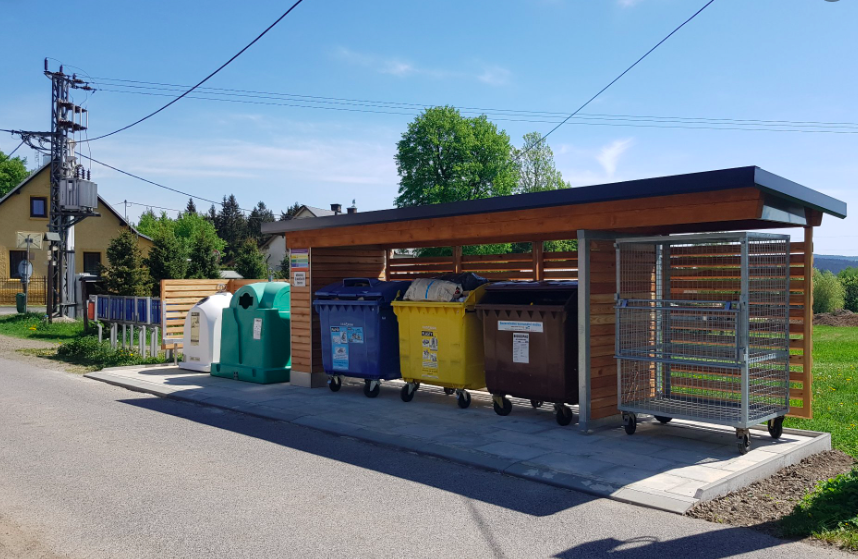 SWOT analýza7. Správa obceObecní úřad a kompetence obce Obec Rádlo je nejnižším typem správního obvodu a spravuje své záležitosti dle zákona č. 128/2000 sb. o obcích ve znění pozdějších předpisů ve vlastním obvodu.Obec zajišťuje evidenci občanů, vidimaci a legalizaci. Vyřizuje agendu místních správních poplatků psů. Dále zajišťuje smluvní agendu komunálního odpadu.Obec zajišťuje agendu Czech POINTu.Naše příspěvkové organizace Základní škola Rádlo a Mateřská škola Rádlo pracují dlouhodobě s vyrovnaným či přebytkovým rozpočtem.Hospodaření obceObec dlouhodobě hospodaří s vyrovnaným či přebytkovým rozpočtem a to především díky tomu, že je aktivní v přípravě projektových žádostí do různých dotačních titulů na rozvojové projekty. Také zaznamenala poměrně velkou úspěšnost. Díky tomu, máj obec vytvořenou významnou finanční rezervu, která jí umožňuje přefinancovávat projekty i připravovat do budoucna větší investice jako např. novou hasičárnu či obecní dům. Ve vlastnictví obce je kulturní dům, budova ZŠ a MŠ a hasičská zbrojnice. Byla odkoupena budova bývalého krámu u parkoviště nad koupalištěm, zpracovává se studie na jeho využití. Také byla odkoupena plocha u hasičárny pro její další rozvoj. Nedaří se najít vhodného nájemce pro restaurační zařízení v budově obecního úřadu. Dále je zde kulturní sál, kde se každoročně pořádá cca 6 plesů a jiné kulturní akce. Klubovny využívají zájmové spolky a místní mládež. Je zde umístěna knihovna s veřejně přístupným internetem.Budova ZŠ slouží ke každodenní výuce cca 77 žáků. Bytové jednotky byly předělány na učebny v zájmu navýšení kapacity školy. V budově ZŠ sídlí pošta, která hradí nájemné obci. Z budovy ZŠ bylo do budovy OÚ přemístěno zdravotní zařízení pro místní občany. V areálu ZŠ je vybudováno sportovní a dětské hřiště, které slouží žákům i široké veřejnosti. Budova MŠ slouží jako předškolní zařízení a je zde umístěna nově zrekonstruovaná dílna pro keramický kroužek.Budova hasičské zbrojnice slouží především místním hasičům. Bytová jednotka, byla předělána na klubovnu. BezpečnostLiberecký kraj zaujímá v rámci ČR 4. místo v páchání trestné činnosti. Toto nelichotivé umístění má vliv i na vnímání bezpečnosti obyvatel obce.  Jednou z příčin páchání trestné činnosti je zhoršující se ekonomická situace a s tím související nezaměstnanost. S rostoucí mírou nezaměstnanosti souvisí možný nárůst počtu osob ohrožených sociálním vyloučením (závislost na systému státní sociální podpory, potřeba odborného poradenství).  Činnost PČR za rok 2021 na území obce RádloV obci v roce 2021 došlo k celkem 11 trestným činům, z toho: 2x majetkový,  2x podvod (IT kriminalita), 5x maření výkonu úředního rozhodnutí (zákaz řízení MV), 1x poškození cizí věci, 1x obecné ohroženíTaké bylo ve stejném roce zahájeno 531 přestupkových řízení (+ 63 x PŘ v Jeřmanicích), z toho: 570x BESIP, 3x jízda pod vlivem alkoholu, 3x jízda pod vlivem OPL (drog), 6x porušení mimořádných opatření (COVID-19), 6x veřejný pořádek, občanské soužití, 1x proti majetku, 2x černá skládka, 3x ostatní.11x došlo k prověřování události bez protiprávního jednání.V posledních letech dochází k nárůstu páchání trestných činů a přestupků proti majetku a veřejnému pořádku (vandalismus).   Protiprávního chování se zpravidla dopouští recidivisté, na druhé straně si nelze nepovšimnout i zvýšení trestné činnosti u nezletilých osob.  Oběťmi trestných činů jsou především ženy, narůstá podíl seniorů.Na základě zjištěných poznatků byl vypracován Plán prevence kriminality na období 2013-2015 obce Rádlo. Hlavní priority vycházejí ze stanovených cílů a jejich komplexního řešení v oblasti prevence kriminality s odkazem na Strategii prevence kriminality v ČR na léta 2012-2015. Jde především o snižování počtu trestných činů a přestupků a zároveň zvýšení pocitu bezpečí občanů.  Při prevenci kriminality obec úzce spolupracuje s městem Rychnov u Jablonce nad Nisou,  městskou policií Rychnov u Jbc.n.N. a státní Policií ČR. Starosta obce Ing. Šikola byl rozhodnutím zastupitelstva obce 8/2013 ze dne 16.1.2013 delegován do pracovní skupiny prevence kriminality.Obec Rádlo je zapojena v systému krizového řízení pod vedením ORP Jablonec nad Nisou. Obcí byla zřízena požární výjezdová jednotka, která má 13 členů. Doba dojezdnosti hasičské záchranné služby z Jablonce nad Nisou je cca 15 minut.Doba dojezdnosti policie z OO PČR Rychnov u Jablonce nad Nisou do obce je cca 15 minut.Způsob varování obyvatel před nebezpečím je dálkově ovládanou sirénou z JBC a SMS zprávami posílanými z obecního úřadu Rádlo občanům obce.Městská policie Rychnov Městská policie Rychnov u Jablonce nad Nisou byla založena 1.4.2010, obec Rádlo přistoupila veřejnoprávní smlouvou podepsanou dne 25.9.2012 účinná s právní mocí k 16.10 2012. Úkoly MP :Obecní policie při zabezpečování místních záležitostí veřejného pořádku a plnění dalších úkolů podle tohoto nebo zvláštního zákonaa) přispívá k ochraně a bezpečnosti osob a majetku,b) dohlíží na dodržování pravidel občanského soužití,c) dohlíží na dodržování obecně závazných vyhlášek a nařízení obce,d) se podílí v rozsahu stanoveném tímto nebo zvláštním zákonem na dohledu na bezpečnost a plynulost provozu na pozemních komunikacích,e) se podílí na dodržování právních předpisů o ochraně veřejného pořádku a v rozsahu svých povinností a oprávnění stanovených tímto nebo zvláštním zákonem činí opatření k jeho obnovení,f) se podílí na prevenci kriminality v obci,g) provádí dohled nad dodržováním čistoty na veřejných prostranstvích5) v obci,h) odhaluje přestupky, jejichž projednávání je v působnosti obce,i) poskytuje za účelem zpracování statistických údajů Ministerstvu vnitra (dále jen „ministerstvo“) na požádání údaje o obecní policii. Městská policie obsluhuje kamerový systém, který v této době zahrnuje 6 ks otočných kamer. Tři kamery jsou naúzemí města Rychnova a tři kamery na území obce Rádlo. Vnější vztahy a vazbyObec Rádlo je členem MAS „Podještědí“ dále je členem Mikroregionů Císařský kámen a Jizerské hory.Obec je rovněž členem Euroregionu Nisa podporujícího přeshraniční spolupráci a v posledních letech začala i čerpat prostředky z Fondu malých projektů. Realizovala projekty k napojení Jablonce n.N. na cyklotrasu Odra-Nisa (spolupráce s městem Bogatynia), česko-německé pohledy – publikace o historii Rádla (spolupráce s městem Žitava) či Eldorádlo – stezka hojnosti (spolupráce s obcí Janowice Wielkie).Obec je i ve Svazu měst a obcí České republiky (SMO ČR). Místostarosta obce je místopředsedou české delegace do Evropského výboru regionů a předsedou Zahraniční komise Svazu měst a obcí ČR. Je rovněž místopředsedou Asociace evropských hraničních regionů (AEBR). Starosta je členem Rady SMO ČR. Účastní se rovněž práce Regionální stále konference.  SWOT analýzaA.2 Východiska pro návrhovou částVýchodiska pro návrhovou část byla zpracována formou SWOT analýzy. Jednotlivé silné a slabé stránky (i příležitosti a hrozby) pak byly členy pracovní skupiny a zastupitelstva obce obodovány a seřazeny podle významnosti pro rozvoj obce.Z výsledků analýzy vyplývá, že mezi hlavní silné stránky patří to, že je obec samostatná, zodpovědně hospodaří, což jí umožňuje financovat rozvojové projekty. Velmi pozitivní je mimo jiné skutečnost, že v obci funguje škola i školka s dobrým zázemím, že je zde zdravé životní prostředí a zázemí pro volnočasové aktivity a bohatou spolkovou činností. Obec nejvíce tíží černé skládky, celková úroveň bezpečnosti a špatná kvalita komunikací.Z výše uvedených rozvojových faktorů se dají vypozorovat pro rozvoj obce nejdůležitější témata – prioritní oblasti:Občanská vybavenost, infrastruktura a dostupnostŽivotní prostředíBezpečnostKultura, společenský život a volnočasové aktivityCestovní ruchVzděláváníSpráva obceB. Návrhová část B.1 Strategická vizeVize představuje dlouhodobý obraz o budoucnosti obce, o tom, jak se bude obec měnit a zlepšovat, soubor představ a priorit obce. Vize je „směrovkou“ rozvoje. Vize je v tomto dokumentu stanovena na 10 let – tedy do roku 2032. B.2 Programové cíleProgramové cíle stanovují, čeho chce obec dosáhnout realizací programu rozvoje. Programové cíle jsou stanoveny na období 5 let (2022 – 2028).V jednotlivých prioritních oblastech bude díky realizaci tohoto programu rozvoje dosaženo následujících cílů:Prioritní oblast: Občanská vybavenost, infrastruktura a dostupnostZkvalitnění občanské vybavenosti pro rozvoj společenského a sportovního života v obciZlepšení kvality místních a krajských komunikací, zajištění kvalitní údržbyZajištění napojení obyvatel na základní sítěLepší péče o stávající a vytváření nových veřejných prostranstvíLepší péče o kulturní dědictvíPrioritní oblast: Životní prostředíZlepšení kvality ovzduší a odpadového hospodářství v obciOdstranění ekologických zátěží a negativních dopadů motokrosové trati na životní prostředíZvýšení povědomí o životním prostředí mezi obyvateliPrioritní oblast: BezpečnostZvýšení bezpečnosti silničního provozuSnížení kriminalityPrioritní oblast: Kultura, společenský život a volnočasové aktivityAktivní systematická podpora spolků a konkrétních akcíPrioritní oblast: Cestovní ruchZlepšení turistické atraktivity obce vč. potřebné infrastruktury, aby se turisté v obci zastavili (i více než na jeden den)Prioritní oblast: VzděláváníZajištění kvalitní vzdělávací nabídky v obciPrioritní oblast: Správa obceZlepšení komunikace obce s obyvateliZodpovědné hospodaření obce vedoucí k větší soběstačnostiB.3 Opatření – bude aktualizováno po veřejném projednáníOpatření jsou definována jako zásadní úkoly k naplnění stanovených programových cílů a formulují přístup k řešení jednotlivých témat. V jednotlivých prioritních oblastech budou realizována následující opatření:Prioritní oblast: Občanská vybavenost, infrastruktura a dostupnostObčanská vybavenostKomunikace, údržbaInženýrské sítěVeřejná prostranstvíKulturní dědictvíPrioritní oblast: Životní prostředíPálení odpadů v kamnechLepší třídění odpadů a zamezení černým skládkám (vč. úklidu po psech)Rekultivace areálu bývalého JZD Lepší využití přírodní památkyPrioritní oblast: BezpečnostZvýšení bezpečnosti chodců, především dětíBezpečnost silničního provozuPrevence a postih přestupků a trestných činůPrioritní oblast: Kultura, společenský život a volnočasové aktivitySpolková činnostPrioritní oblast: Cestovní ruchZlepšení napojení Rádla na cyklistické a turistické trasyPropagace obce a kvalitní turistické informaceTuristické atraktivity a doprovodná infrastrukturaPrioritní oblast: VzděláváníUdržení a rozšíření školky a školyVzdělávání pro veřejnostPrioritní oblast: Správa obceKomunikace s obyvateliZodpovědné hospodaření obceB.4 Rozvojové aktivityRozvojová aktivita je projekt, nebo činnost (soubor činností) vedoucí k naplnění příslušného opatření.  Prioritní oblast: Občanská vybavenost, infrastruktura a dostupnostCíl: Zkvalitnění občasné vybavenosti pro rozvoj společenského a sportovního života v obciOpatření: Občanská vybavenostAktivity: Údržba a další rozvoj kulturního domu (především snížení energetické náročnosti budovy) Hasičárna vč. zázemí (kontejnery)Nová aktivita: Hasičská louka za školouPodpora předurčenosti hasičů pro ochranu obyvatelZázemí na fotbalovém hřišti u koupaliště Zázemí u multifunkčního hřiště u školy Údržba sportovišť Obecní důmCíl: Zlepšení kvality místních a krajských komunikací, zajištění kvalitní údržbyOpatření: Komunikace, údržba Aktivity: Opravy místních komunikací, opravy krajských komunikací (jednání s krajem) Důsledné sledování opravy silnic po položení sítíZřizování vyhýbacích zálivů v historických alejích Zimní údržbaCíl: Zajištění napojení obyvatel na základní sítěOpatření: Inženýrské sítě Aktivity: Ukládání přípojek do země Cíl: Lepší péče o stávající a vytváření nových veřejných prostranství Opatření: Veřejná prostranstvíAktivity: Vytváření nových veřejných prostranství a odpočinkových míst (především v nové zástavbě a v přirozených částí obce) Nová aktivita: další dobré vybavení: veřejný gril, knihobudky, cvičící sestavaÚdržba a rozvoj parku u koupaliště Oživení návsiZpevnění ploch pod kontejnery tříděného odpadu Cíl: Lepší péče o kulturní dědictvíOpatření: Kulturní dědictvíAktivity: Zlepšení technického stavu hřbitova Údržba historických drobných památek - sochy, kapličky, pomníčky, Prioritní oblast: Životní prostředíCíl: Zlepšení kvality ovzduší a odpadového hospodářství v obciOpatření: Pálení odpadů v kamnech Aktivity: Informační kampaň mezi obyvateli Opatření: Lepší třídění odpadů a zamezení černým skládkám (vč. úklidu po psech) Aktivity: Svoz nebezpečného odpaduMotivace lidí správně třídit odpadKompostárna v obci ?  Větší informovanost obyvatel o skládkách v okolí (o předplacení kilogramů na Proseči) Úklid po psech Nový cíl: Zadržování vody v krajiněOpatření: obnova a vybudování rybníčkůCíl: Odstranění ekologických zátěží a negativních dopadů motokrosové trati na životní prostředíCíl: Zvýšení povědomí o životním prostředí mezi obyvateliOpatření: Lepší využití přírodní památkyAktivity: Údržba naučné stezky, chodníků Propagace Prioritní oblast: BezpečnostCíl: Zvýšení bezpečnosti silničního provozuOpatření: Zvýšení bezpečnosti chodců, především dětíAktivity: Chodníky od zastávek autobusu Přechody pro chodce Bezpečnost cyklistů ? Opatření: Bezpečnost silničního provozuAktivity: Dodržování pravidel, dodržování rychlosti – především na hlavní silnici Křižovatka – odbočka na Rádlo ze silnice I/65 ? Přednost zprava (odstranění nadměrného množství značek, pomalejší jízda) Cíl: Snížení kriminality  Opatření: Prevence a postih přestupků a trestných činůAktivity: Obecní policie Lepší informovanost obyvatel Kamerový systém, fotopasti Prioritní oblast: Kultura, společenský život a volnočasové aktivityCíl: Aktivní systematická podpora spolků a konkrétních akcíOpatření: Spolková činnostAktivity: Fotbalový klub vč. oddílu pro mládež Systematická podpora spolkové činnosti Podpora práce dobrovolníků Propagace práce spolků – prostor na webu, v časopise, plakáty Poskytování dobrého zázemí pro práci spolků Péče o kroniku – zpřístupnění kroniky lidem Knihovna Prioritní oblast: Cestovní ruchCíl: Zlepšení turistické atraktivity obce vč. potřebné infrastruktury, aby se turisté v obci zastavili (i více než na jeden den)Opatření: Zlepšení napojení Rádla na cyklistické a turistické trasyAktivity: Zlepšení napojení Rádla do Jablonce nad Nisou podél silnice I/65 Opatření: Propagace obce a kvalitní turistické informaceAktivity: Obnova turistického značení + doplnění stávajícího (vícejazyčné informace) Navigace turistů – obnova a doplnění (využití nových technologií), informace o historii obce Opatření: Turistické atraktivity a doprovodná infrastrukturaAktivity: Údržba turistické lávky – předání krajiOdpočinková místa – výhledy (lavičky) ? Údržba stezek + nové stezky? Podpora ubytovacích zařízení, vlastní obecní zařízení? Prioritní oblast: VzděláváníCíl: Zajištění kvalitní vzdělávací nabídky v obci Opatření: Udržení a rozšíření školky a školyAktivity: Spolupráce školy a školky s obcí Spolupráce školy a školky s rodiči Podpora volnočasových aktivit Opatření: Vzdělávání pro veřejnostAktivity: Celoživotní a neformální vzdělávání, besedyPrioritní oblast: Správa obceCíl: Zlepšení komunikace obce s obyvateliOpatření: Komunikace s obyvateliAktivity: Nové dynamické webové stránky Vývěsní plochy Mobilní rozhlas Facebook Časopis Cíl: Zodpovědné hospodaření obce vedoucí k větší soběstačnostiOpatření: Zodpovědné hospodaření obceAktivity: Správa obecních lesů Investice do soběstačnosti obce B.5 Podpora realizace programuProgram rozvoje obce bude „živým dokumentem“, který bude zohledňován při plánování rozvoje obce a při rozhodování zastupitelstva, do jakých oblastí investovat volné finanční prostředky. Bude tedy podkladem pro sestavování rozpočtu i pro rozhodování o jednotlivých investičních akcí obce. Bude rovněž podkladem pro rozhodování o jaké dotační prostředky by měla obec žádat.Zastupitelstvo pravidelně nejméně 1 ročně na podzim (před sestavením rozpočtu na příští rok) vyhodnotí plnění Programu rozvoje obce a stanoví priority na příští rok. Do vyhodnocení realizace PRO budou zapojení i členové pracovní skupiny, která bude i nadále fungovat a bude koordinovat naplňování jednotlivých opatření PRO.V případě potřeby bude PRO aktualizován – návrhy na aktualizaci projedná pracovní skupina i zastupitelstvo obce na veřejném zasedání.Na konci pětiletého období bude provedeno komplexní vyhodnocení realizace Programu rozvoje obce a bude aktualizován na další pětileté období.Počet obyvatel k 31.12. 2020Katastrální plocha [km2]9479,65Silné stránkyBlízkost okresního i krajského městaSamostatnost obceDostatek prostoru – velké katastrální územíDobré umístění v přírodě v blízkosti lesů (izolovanost)Slabé stránkySložitá historie – vysídlení původního obyvatelstva, zpřetrhání tradicČlenitost terénu (v určitých ohledech)PříležitostiPřilákání mladých rodin do obce (zdravý životní styl)HrozbyOdliv obyvatel do větších městPřeměna obce v satelitní oblast bez vlastního života a základních služebPočet bydlících obyvatel k 31.12. 2020Věková skupina 0-14Věková skupina 15-64Věková skupina 65 a víceRůst počtu obyvatel 2011-2020947200592155207 (27%)Silné stránkyPozitivní demografický vývojZájem o bydlení v obciPřibývá mladých rodin s dětmiRelativně stabilní sociální situaceBohatá spolková činnostSlabé stránkySociálně slabí obyvatelé Růst počtu obyvatel v důchodovém věkuNeadekvátní zázemí pro spolky PříležitostiZatraktivnění obce pro mladé rodiny s dětmiPříprava stavebních pozemků k prodeji HrozbyS přibývajícím počtem obyvatel v důchodovém věku nemusí být v obci zajištěna kvalitní nabídka sociálních služeb Příliš rychlý růst obce – začleňování nových obyvatel, nedostatečná kapacity vzdělávacích zařízeníSilné stránkyZnačné množství živnostníků a malých firemAtraktivní poloha obce z pohledu cestovního ruchu (napojení na cyklotrasy a trasy pro pěší)Míra nezaměstnanosti nevybočuje z regionálního ani republikového průměruSlabé stránkyPotřeba dojíždět za prací do větších měst v okolíOmezená nabídka služeb v cestovním ruchu (ubytování)Nákladná údržba turistické lávkyDlouhodobě nezaměstnaníPříležitostiLepší využití turistické lávky HrozbyVelký počet trvale neobydlených rekreačních chalupRůst počtu nezaměstnaných v důsledků negativního hospodářského vývojeSilné stránkyPlynofikace, napojení na vodovodDobré dopravní napojení obce na krajské i státní silnice – velmi dobré spojení s krajským i hlavním městemŽelezniční zastávka v obciNapojení obce na cyklotrasyZajištění dopravní obslužnosti v pracovní dny (dojížďka za prací)Slabé stránkyHustá síť elektrického vedení vzduchem omezující využití pozemkůŠpatný technický stav vodovodu – časté opravyŠpatná kvalita krajských silnic především v historických alejích (zvlnění od kořenů stromů, úzký profil na vyhýbání)V některých lokalitách nejsou kvalitní místní komunikace či jsou ve špatném stavuParkování v zimních měsícíchHorší dopravní obslužnost ve večerních hodinách a o víkenduPříležitostiDalší oddělení pěších a cyklistů na silnicích procházejících obcíZlepšení dopravní obslužnosti lepším napojení na městkou hromadnou dopravu Jablonce nad NisouHrozbyČasté opravy vodovodu a ukládání nových sítí poškozuje stávající obecní komunikaceSilné stránkyPříprava stavebních pozemků přímo obcíZájem o bydlení v obciMateřská škola a základní škola (1. stupeň) zřizované obcíDobré zázemí pro školku a školu (vybudované hřiště, budovy v poměrně dobrém technickém stavu, dobré vybavení)Dobrá dojezdová vzdálenost zdravotnické záchranné služby a hasičůBlízkost nemocnice v Jablonci nad Nisou a v LiberciPoměrně bohatý kulturní život v obci (akce pořádané spolky, kioskem a obcí)Obecní knihovnaDobrá infrastruktura pro sportovní a volnočasové vyžití díky projektům v posledních letechSlabé stránkyKapacita mateřské školy a základní školy již naplněnaPouze 1. stupeň základní školy – nutnost na 2. stupeň dojíždětPotřeba dojíždět za odbornou zdravotní péčíNevyhovující zázemí na fotbalovém hřištiStav požární nádrže (koupaliště)PříležitostiExistují pozemky, které lze připravit jako stavebníZkvalitněním lesních cest je možné vytvořit dráhu pro in-line brusleHrozbyDalší růst počtu obyvatel s tím související nedostatečná kapacita služebDo budoucna větší poptávka po terénní pečovatelské služběMožný nedostatek dobrovolníků ochotných pracovat s dětmi (sport a další volnočasové aktivity)Silné stránkyCelkově zdravé životní prostředí v obciPřírodní památka přímo v obciTřídění odpadu (sběrná místa na pytle a kontejnery na některý odpad)Slabé stránkyZhoršená kvalita ovzduší v zimním topném období (velké množství topení na tuhá paliva)Hluk v některých částí obce Špatná kvalita naučné stezky v přírodní památce Rádlo U KoupalištěVyhazování odpadu mimo určená místa (černé skládky)Umístění motokrosové tratě v blízkosti obce s negativními důsledky PříležitostiTematické naučné stezkyHrozbyNebezpeční eroze v případě přívalových dešťůRozpadající se objektyVyčištění příkopůSilné stránkySamospráva obce a místní úřadSlužby Czech Pointu na obecním úřaděZodpovědné hospodaření obce s dlouhodobě mírně přebytkovým rozpočtem, existence finanční rezervy (úspory)Úspory z minulých let umožňují obci přefinancovávat projektyVelká úspěšnost v žádostech o dotace v posledních letechÚspory skrze transparentní veřejné zakázkySpolečná obecní policie s Rychnovem nad NisouZapojení do přeshraniční spolupráce – realizace projektů Slabé stránkyAdministrativní náročnost dotacíRůst počtu trestních činů a zhoršení vnímání bezpečnosti v obciOmezená partnerství obce PříležitostiKamerový systém ke zvýšení bezpečnostiSpolupráce se sousedním Rychnovem v oblasti bezpečnostiProstor pro rozvoj přeshraniční spolupráce obce, školky i místních spolkůHrozbyOmezený rozpočet obce vzhledem ke koronavirové krizi a v souvislosti s válkou na UkrajiněZvýšené výdaje na energie v obecním majetku Silné stránkyMateřská škola a základní škola (1. stupeň) zřizované obcíDobré zázemí pro školku a školu (vybudované hřiště, budovy v poměrně dobrém technickém stavu, dobré vybavení)Zodpovědné hospodaření obce s dlouhodobě mírně přebytkovým rozpočtem, existence finanční rezervy (úspory)Samostatnost obceÚspory skrze transparentní veřejné zakázkyÚspory z minulých let umožňují obci přefinancovávat projektyDobré dopravní napojení obce na krajské i státní silnice – velmi dobré spojení s krajským i hlavním městemVelká úspěšnost v žádostech o dotace v posledních letechSamospráva obce a místní úřadCelkově zdravé životní prostředí v obciPlynofikace, napojení na vodovodPoměrně bohatý kulturní život v obci (akce pořádané spolky a obcí)Dobrá infrastruktura pro sportovní a volnočasové vyžití díky projektům v posledních letechTřídění odpadu (sběrná místa na pytle a kontejnery na některý odpad)Dobrá dojezdová vzdálenost zdravotnické záchranné službyBlízkost okresního i krajského městaBohatá spolková činnostSpolečná obecní policie s Rychnovem nad NisouBlízkost nemocnice v Jablonci nad Nisou a v LiberciSlužby Czech Pointu na obecním úřaděDostatek prostoru – velké katastrální územíZajištění dopravní obslužnosti v pracovní dny (dojížďka za prací)Přibývá mladých rodin s dětmiZájem o bydlení v obciAtraktivní poloha obce z pohledu cestovního ruchu (napojení na cyklotrasy a trasy pro pěší - dobrá dostupnost)Dobré umístění ke světovým stranám, vyšší nadmořská výška v blízkosti lesů a přírody (izolovanost)Relativně stabilní sociální situaceZájem o bydlení v obciNapojení obce na cyklotrasyV obci se staví nové domy (každý rok nové dokončené bytové jednotky)Rostoucí počet obyvatel obce (převyšující regionální i republikový průměr)Příprava stavebních pozemků přímo obcíŽelezniční zastávka v obciPřírodní památka přímo v obciBlízkost zajímavých míst (Český Ráj, Ještěd, Jizerské hory)Značné množství živnostníků a malých firemMíra nezaměstnanosti nevybočuje z regionálního ani republikového průměruZapojení do přeshraniční spolupráce – realizace prvních projektů za obec (zkušenosti má již ZŠ) Obecní knihovnaSlabé stránkyVyhazování odpadu mimo určená místa (černé skládky)Nákladná údržba turistické lávkyRůst počtu trestních činů a zhoršení vnímání bezpečnosti v obciŠpatná kvalita krajských silnic především v historických alejích (zvlnění od kořenů stromů, úzký profil na vyhýbání)V některých lokalitách nejsou kvalitní místní komunikace či jsou ve špatném stavuNeudržovaný a nefunkční areál ZD KokonínŠpatné napojení turistické lávkyŠpatný technický stav vodovodu – časté opravyBrownfield ve středu obceKapacita mateřské školy a základní školy již naplněnaMéně kvalitní napojení Jablonce nad Nisou na cyklotrasyHustá síť elektrického vedení vzduchem omezující využití pozemkůHorší napojení cyklotrasou do Jablonce a napojení turistické lávkyPouze 1. stupeň základní školy – nutnost na 2. stupeň dojíždětNedostatečné povědomí o historii obce a historii kulturních památekPotřeba dojíždět za prací do větších měst v okolíUmístění motokrosové tratě v blízkosti obce s negativními důsledky (hluk + jízda motorkářů po polích a lesních cestách i po obci) Administrativní náročnost dotacíParkování v zimních měsícíchRůst počtu obyvatel v důchodovém věkuNeexistence běžeckých tratí v zimě, kluziště na pevné ploše (bezpečnost)Složitá historie – vysídlení původního obyvatelstva, zpřetrhání tradicNedostatečná propojenost mezi generacemi junior- seniorOmezená nabídka služeb v cestovním ruchu (ubytování)Horší dopravní obslužnost ve večerních hodinách a o víkenduMalá nabídka aktivit pro seniory (vzdělávání 3. věku)Potřeba dojíždět za zdravotní péčíZhoršená kvalita ovzduší v zimním topném období (velké množství topení na tuhá paliva)Sociálně slabí obyvatelé  Členitost terénu (v určitých ohledech)Špatná kvalita naučné stezky v přírodní památce Rádlo U KoupalištěHluk v některých částí obce od silnic a železniční tratěDlouhodobě nezaměstnaníVelká zamořenost  katastru agresivní Netýkavkou žláznatouPříležitostiZatraktivnění obce pro mladé rodiny s dětmiPřilákání mladých rodin do obce (zdravý životní styl)Příprava stavebních pozemků k prodeji Zpevnění ploch pro sběr odpadůKamerový systém ke zvýšení bezpečnostiPříprava nadčasových projektůOddělení pěších a cyklistů na silnicích procházejících obcíVytipovat místa s nádherným výhledem a osadit lavičkami Spolupráce se sousedním Rychnovem v oblasti bezpečnostiV zimním období možnost vytvořit a udržovat běžecké tratě v obciBudování klidových zónPropagace obceZlepšení dopravní obslužnosti lepším napojení na městkou hromadnou dopravu Jablonce nad NisouLepší informovanost obyvatel o bezpečnostní situaci - prevenceLepší využití turistické lávky Prostor pro rozvoj přeshraniční spolupráce obce, školky i místních spolkůExistují pozemky, které lze připravit jako stavebníVytvořit pevnou plochu pro bruslení v zimě i v létě (umělý povrch)Udržení turistů déle než jeden denZkvalitněním lesních cest je možné vytvořit dráhu pro in-line brusleHrozbyPřeměna obce v satelitní oblast bez vlastního života a základních služebČasté opravy vodovodu a ukládání nových sítí poškozuje stávající obecní komunikaceMožný nedostatek dobrovolníků ochotných pracovat s dětmi (sport a další volnočasové aktivity)Nezájem lidí o dění v obciS přibývajícím počtem obyvatel v důchodovém věku nemusí být v obci zajištěna kvalitní nabídka sociálních služebRůst počtu nezaměstnaných v důsledků negativního hospodářského vývojeRuiny domů a hospodářských stavení v obci - nebezpečí úrazůVelký počet trvale neobydlených rekreačních chalupDo budoucna větší poptávka po terénní pečovatelské služběŽádný urbanizmus Vysoké zdi a ploty okolo pozemkůOdliv obyvatel do větších městVytlačení tradičních druhů a ohrožení chráněného územíNebezpeční eroze v případě přívalových dešťů